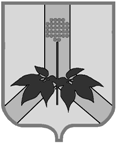 АДМИНИСТРАЦИЯ  ДАЛЬНЕРЕЧЕНСКОГО  МУНИЦИПАЛЬНОГО  РАЙОНА     ПОСТАНОВЛЕНИЕ  	14 марта 2024г.                                      г. Дальнереченск                                                    №127 -паО создании межведомственной комиссии по организации отдыха,оздоровления и занятости детей Руководствуясь Федеральным законом от 06 октября 2003г. №131-ФЗ «Об общих принципах организации местного самоуправления в Российской Федерации», на основании Устава Дальнереченского муниципального района, в целях обеспечения отдыха, оздоровления и занятости детей Дальнереченского муниципального района, администрация Дальнереченского муниципального района ПОСТАНОВЛЯЕТ:	1. Создать межведомственную комиссию по организации отдыха, оздоровления и занятости детей и утвердить ее состав (приложение 1).         2.  Утвердить Положение о межведомственной комиссии по организации отдыха, оздоровления и занятости детей (приложение 2).3. Утвердить план работы межведомственной комиссии по организации отдыха, оздоровления и занятости детей (приложение 3)4. Постановление администрации Дальнереченского муниципального района от 21 февраля 2023 года №112-па «О создании межведомственной комиссии по организации отдыха, оздоровления и занятости детей» считать утратившим силу.5. Настоящее постановление вступает в силу со дня его обнародования в установленном порядке.Глава Дальнереченского муниципального района			В.С.Дернов	Состав	межведомственной комиссии по организации отдыха, оздоровления и занятости детей - Попов Александр Григорьевич, заместитель Главы администрации Дальнереченского муниципального района; председатель межведомственной комиссии;- Гуцалюк Наталья Викторовна, директор МКУ «Управление народного образования» Дальнереченского муниципального района, заместитель председателя межведомственной комиссии; - Данилова Елена Ивановна, специалист МКУ «УНО» ДМР, секретарь комиссии-Шестернина Анна Станиславовна, начальник отдела ГОЧС и мобилизационной работы, член комиссии;-Черновец Елена Петровна, главный специалист 1 разряда по государственному управлению охраны труда, член комиссии;Харитонова Ольга Владимировна, ведущий специалист-эксперт территориального отдела Управления Федеральной службы по надзору в сфере защиты прав потребителей и благополучия человека по Приморскому краю в г. Лесозаводске, член комиссии;- Белоносов Евгений Анатольевич –начальник  ОНДиПР по  г.Дальнереченску и Дальнереченскому муниципальному району УНДиПР  МЧС ГУ России по Приморскому краю, подполковник внутренней службы, член комиссии;- Комелягина Ирина Игоревна –инспектор (по пропаганде БДД) ОГИБДД МО МВД России «Дальнереченский», ст.лейтенант полиции, член комиссии- Звягинцева Светлана Владимировна, 	начальник отдела опеки и попечительства Дальнереченского муниципального района, член комиссии;-Демчук Маргарита Валерьевна, ответственный секретарь  комиссии по делам несовершеннолетних защите их прав при администрации Дальнереченского муниципального района;-Лалетина Елена Николаевна, заместитель главного врача по амбулаторно-поликлинической работе КГБУЗ «Дальнереченская центральная городская больница», член комиссии;Положение о межведомственной комиссии по организации отдыха, оздоровления и занятости детей	1. Межведомственная комиссия по организации отдыха, оздоровления и занятости детей (далее – Комиссия) образована в целях координации деятельности всех служб, структур, отделов администрации округа.2. В своей деятельности Комиссия руководствуется Конституцией РФ, федеральными законами, уставом Дальнереченского городского округа3. Основными задачами Комиссии является рассмотрение вопросов, требующих межведомственной координации в создании условий для отдыха, оздоровления и занятости детей:- определение приоритетных направлений и форм организации отдыха, оздоровления детей и подростков;- разработка проектов нормативно-правовых документов, регулирующих организацию отдыха, оздоровления детей; - анализ и обобщение информации о состоянии и тенденциях организации отдыха и оздоровления детей;- оперативный контроль за ходом оздоровительной работы.4. Комиссия для осуществления возложенных на нее задач имеет право:- заслушивать ответственных лиц о выполнении своих обязанностей;- запрашивать и получать в установленном порядке от отделов администрации информацию, необходимую для исполнения своих функций.5. Заседания Комиссии проводятся по мере необходимости, но не реже одного раза в месяц, и считаются правомочными, если на них присутствует более половины ее членов. Дату проведения заседаний Комиссии определяет председатель межведомственной комиссии, а в его отсутствие – заместитель председателя.                ПЛАН работы межведомственной комиссии по организации отдыха, оздоровления и занятости детей Дальнереченского муниципального района ЛИСТ  СОГЛАСОВАНИЯпроекта постановления (распоряжения)администрации (главы) Дальнереченского муниципального районарегистрационный   № от 14.03.2024г  №127-па.О создании межведомственной комиссии по организации отдыха,оздоровления и занятости детей  (наименование вопроса)Гуцалюк Н.В. – Директор МКУ «УНО»ДМР_(руководитель, ответственный за разработку проекта)Вывод о наличии (отсутствии)  коррупциогенных норм _______нет____________________________Постановление (распоряжение) разослать: адреса рассылки:Отдел по работе с территориями и делопроизводству  -   МКУ «УНО» ДМР-9экз,  Черновец Е.П.-1экз, Шестерниной А.С. -1экзПримечание: Отдел по работе с территориями и делопроизводству рассылает копии постановлений (распоряжений) в строгом соответствии со списком, ответственность за качество указанного списка несет лично руководитель управления, отдела вынесшего проект муниципального правового акта.Передано в отдел по работе с территориями и делопроизводству «______»__________________20______г.Проект  составил__________Директор МКУ «УНО» ДМР_____________________Гуцалюк Н.В..                                                        (должность)                                            (подпись)                       (Ф.И.О.)ЗАКЛЮЧЕНИЕо направлении  муниципального правового акта в Отдел по ведению регистра  нормативных правовых актов, уставов муниципальных образований Приморского края  правового департамента Администрации Приморского края_________________________________________________________________________________________________________________________________________________________________________________________________________________________________________________________________________________________________________________________________________________________________________________________________________________________________________________________________________________Приложение 1к постановлению администрации ДМРот 14.03.2024г  №127-па Приложение 2к постановлению администрации ДМРот 14.03.2024г  №127-па Приложение 3к постановлению администрации ДМРот 14.03.2024г  №127 -па СодержаниеСрок исполнения Ответственный исполнитель 1. Создание финансово-экономических, организационных и правовых механизмов, обеспечивающих стабилизацию и развитие системы оздоровления, отдыха и занятости детей и подростков 1. Создание финансово-экономических, организационных и правовых механизмов, обеспечивающих стабилизацию и развитие системы оздоровления, отдыха и занятости детей и подростков 1. Создание финансово-экономических, организационных и правовых механизмов, обеспечивающих стабилизацию и развитие системы оздоровления, отдыха и занятости детей и подростков 1. Создание финансово-экономических, организационных и правовых механизмов, обеспечивающих стабилизацию и развитие системы оздоровления, отдыха и занятости детей и подростков 1.1. Подготовка нормативно-правовой базы организации летнего отдыха, оздоровления и занятости детей и подростковянварь-майДанилова Е.И.., специалист МКУ «УНО» ДМР2. Обеспечение условий для сохранения и укрепления здоровья детей и подростков в летнее время2. Обеспечение условий для сохранения и укрепления здоровья детей и подростков в летнее время2. Обеспечение условий для сохранения и укрепления здоровья детей и подростков в летнее время2. Обеспечение условий для сохранения и укрепления здоровья детей и подростков в летнее время2.1. Обеспечение лагерей с дневным пребыванием детей  медицинскими кадрамимайЛалетина Елена Николаевна, заместитель главного врача по амбулаторно-поликлинической работе КГБУЗ «Дальнереченская центральная городская больница»;2.2. Проведение комплекса мероприятий по формированию здорового образа жизни среди детей и подростковмайЛалетина Елена Николаевна, заместитель главного врача по амбулаторно-поликлинической работе КГБУЗ «Дальнереченская центральная городская больница»;3. Организация работы по созданию необходимых санитарно-эпидемиологических условий в пришкольных лагерях общеобразовательных учреждений3. Организация работы по созданию необходимых санитарно-эпидемиологических условий в пришкольных лагерях общеобразовательных учреждений3. Организация работы по созданию необходимых санитарно-эпидемиологических условий в пришкольных лагерях общеобразовательных учреждений3. Организация работы по созданию необходимых санитарно-эпидемиологических условий в пришкольных лагерях общеобразовательных учреждений3.1. Проведение подготовительной работы по созданию необходимых санитарно-эпидемиологических условий  лагерей дневного пребывания к работе в летний периодмай Харитонова Ольга Владимировна, ведущий специалист-эксперт территориального отдела Управления Федеральной службы по надзору в сфере защиты прав потребителей и благополучия человека 3.2. Контроль за обеспечением санитарно-эпидемиологического благополучия в пришкольных лагерях дневного пребыванияВ течение ЛОКХаритонова Ольга Владимировна, ведущий специалист-эксперт территориального отдела Управления Федеральной службы по надзору в сфере защиты прав потребителей и благополучия человека 4. Требования, предъявляемые ОГПН г. Дальнереченска и Дальнереченского района по пожарному надзору к организации летнего оздоровления, отдыха и занятости детей и подростков4. Требования, предъявляемые ОГПН г. Дальнереченска и Дальнереченского района по пожарному надзору к организации летнего оздоровления, отдыха и занятости детей и подростков4. Требования, предъявляемые ОГПН г. Дальнереченска и Дальнереченского района по пожарному надзору к организации летнего оздоровления, отдыха и занятости детей и подростков4. Требования, предъявляемые ОГПН г. Дальнереченска и Дальнереченского района по пожарному надзору к организации летнего оздоровления, отдыха и занятости детей и подростков4.1. Контроль за соблюдением  требований  организации противопожарной безопасности в пришкольных лагерях общеобразовательных учреждений. Май, В течение ЛОКБелоносов Е.А.,  начальник  ОНДиПР г.Дальнереченска и ДМР УНДиПР  МЧС России по Приморскому краю5. Организация общественного правопорядка в летний период5. Организация общественного правопорядка в летний период5. Организация общественного правопорядка в летний период5. Организация общественного правопорядка в летний период5.1. Профилактика безнадзорности и правонарушений несовершеннолетних в период каникулВ течение ЛОКМО МВД России «Дальнереченский»6. Занятость подростков в летний период6. Занятость подростков в летний период6. Занятость подростков в летний период6. Занятость подростков в летний период6.1. Обеспечение временного трудоустройства несовершеннолетних гражданмайСухоносова М.Н., начальник отделения КГКУ «ПЦЗН» в г Дальнереченск6.2. Заключение договоров о совместной деятельности с работодателямимайРуководители общеобразовательных организаций6.3. Осуществление контроля за учреждениями и организациями по выполнению условий договоров о совместной деятельности, создании условий труда и соблюдение техники безопасностимайЧерновец Елена Петровна – главный специалист 1 разряда по государственному управлению охраны труда.7. Информационное обеспечение летней оздоровительной кампании 7. Информационное обеспечение летней оздоровительной кампании 7. Информационное обеспечение летней оздоровительной кампании 7. Информационное обеспечение летней оздоровительной кампании 7.1. Подготовка и проведение рекламных мероприятий в средствах массовой информации по организации отдыха и оздоровления детей и подростков в период летних каникулМайДанилова Е.И., специалист МКУ «УНО» ДМРРуководители общеобразовательных организаций7.2.Освещение оздоровительной кампании в средствах массовой информациив течение ЛОКРуководители общеобразовательных организаций8.Организация образовательно-воспитательной, культурно-массовой и оздоровительной работы с детьми и подростками в период летних каникул8.Организация образовательно-воспитательной, культурно-массовой и оздоровительной работы с детьми и подростками в период летних каникул8.Организация образовательно-воспитательной, культурно-массовой и оздоровительной работы с детьми и подростками в период летних каникул8.Организация образовательно-воспитательной, культурно-массовой и оздоровительной работы с детьми и подростками в период летних каникул8.1. Проведение культурно-массовых мероприятий для оздоровительных лагерейиюнь-августЩур Е.А., директор РИДЦ ДМР8.2. Организация занятости и профилактической работы с детьми  группы  социального риска в период летних каникулиюньПедагоги общеобразовательных учреждений8.3. Проведение комплекса мероприятий по предупреждению правонарушений и преступлений среди несовершеннолетнихиюньМО МВД России «Дальнереченский»8.4. Организация и контроль летнего отдыха и занятости опекаемых детей, из приемных семейиюнь-август Звягинцева Светлана Владимировна, 	начальник отдела опеки и попечительства Дальнереченского муниципального района, член комиссии;8.5. Организация отдыха и занятости несовершеннолетних, состоящих на учете в КПН и ЗПиюньДемчук Маргарита Валерьевна, ответственный секретарь  комиссии по делам несовершеннолетних защите их прав при АДМР9. Предоставление отчетов  о проведении летней оздоровительной кампании на территории Дальнереченского городского округа9. Предоставление отчетов  о проведении летней оздоровительной кампании на территории Дальнереченского городского округа9. Предоставление отчетов  о проведении летней оздоровительной кампании на территории Дальнереченского городского округа9. Предоставление отчетов  о проведении летней оздоровительной кампании на территории Дальнереченского городского округа9.1. Подготовка статистической и другой отчетности в межведомственную комиссию по организации отдыха, оздоровления и занятости детей Дальнереченского городского округа в летнюю кампанию 2015 годаавгустДанилова Е.И., специалист МКУ «УНО» ДМРДолжностьФамилия, инициалыДата поступления  проекта на согласованиеЗамечанияДата согласования, подписьЗаместитель главы администрации Дальнереченского районаПопов А.Г.Начальник юридического отдела Шестернин Е.А.